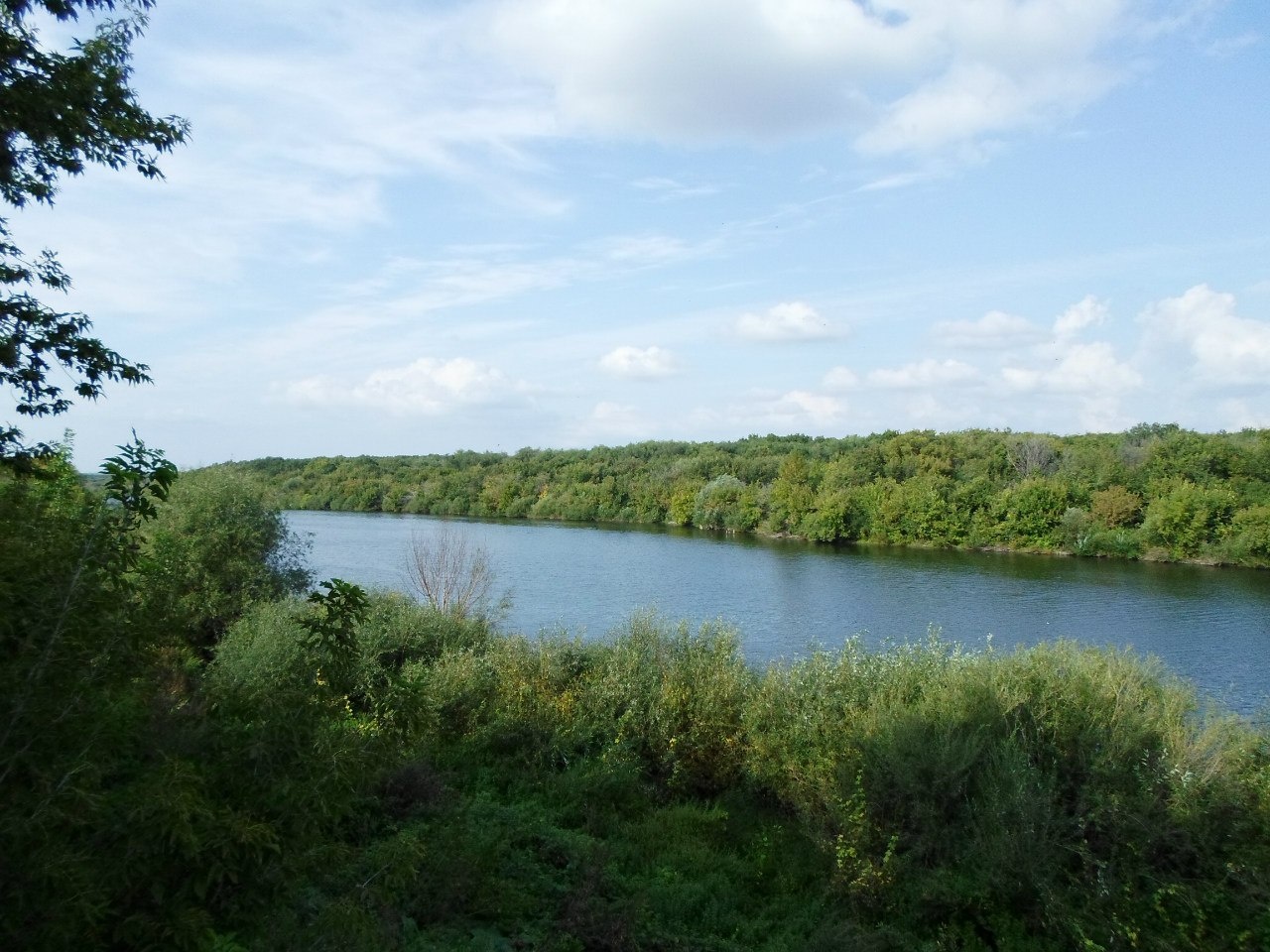 Уважаемые жители Яблоново-Гайского муниципального образования.Одной из главных задач бюджетной политики является обеспечение прозрачности и открытости бюджетного процесса. Для привлечения большого количества граждан к участию в обсуждении вопросов формирования бюджета района и его исполнения разработан «Бюджет для граждан».«Бюджет для граждан» предназначен прежде всего для жителей, не обладающих специальными знаниями в сфере бюджетного законодательства. Информация «Бюджет для граждан» в доступной форме знакомит граждан с основными характеристиками бюджета Яблоново-Гайского муниципального образования.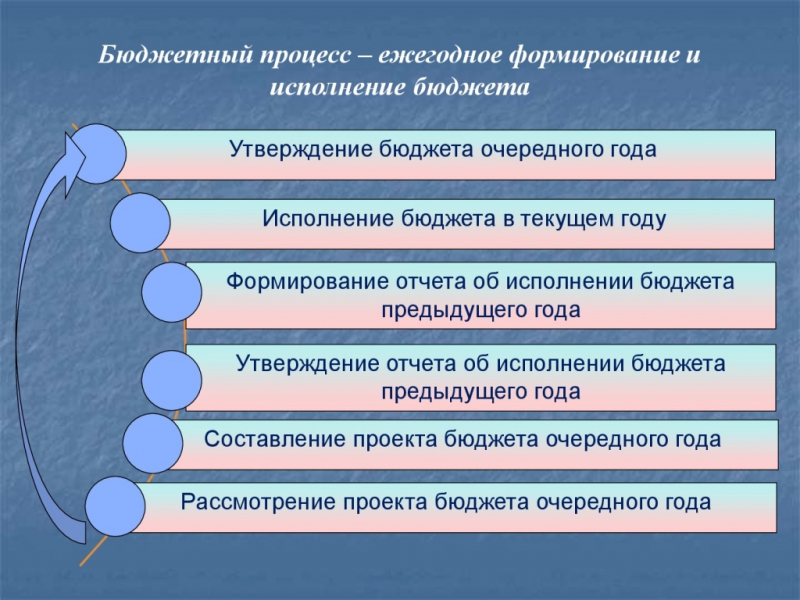      Что такое бюджет?Бюджет – это план доходов и расходов на определенный период.Исполнение бюджета Яблоново-Гайского муниципального образования                                                                                                                       тыс. руб.          Зачем нужны бюджеты?Для выполнения своих задач муниципальному образованию необходим бюджет, который формируется за счет сбора налогов и безвозмездных поступлений направляемых на финансирование бюджетных расходов.Основные характеристики бюджета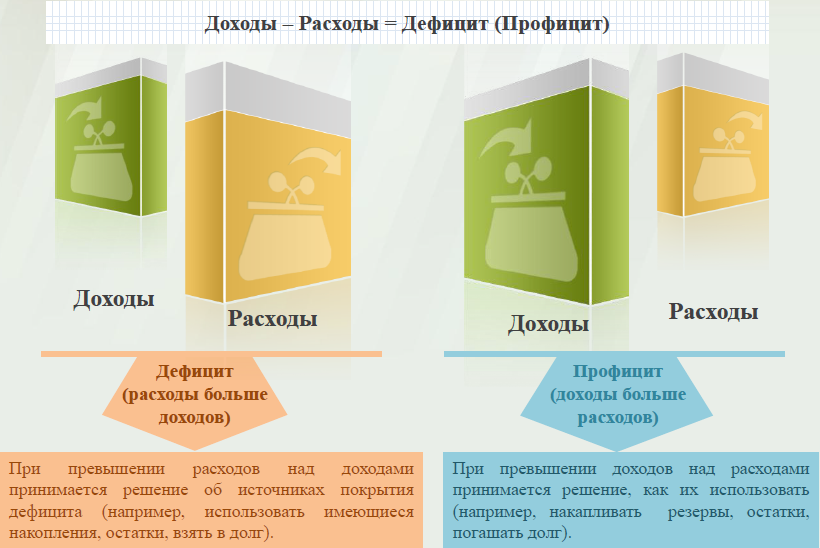 Дефицит и профицит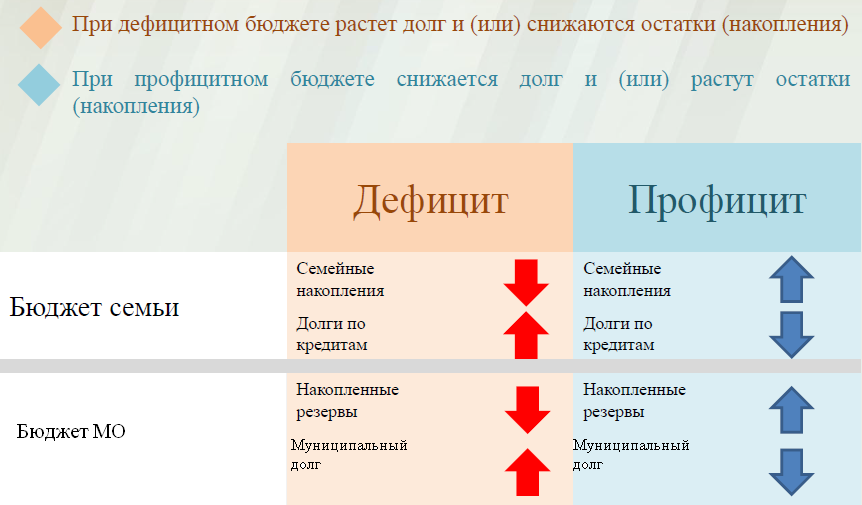 Доходы бюджета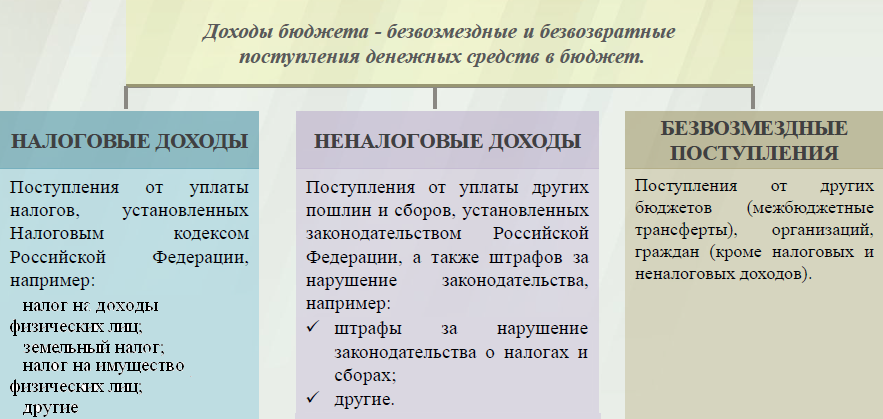 Межбюджетные трансферты - основной вид безвозмездных перечислений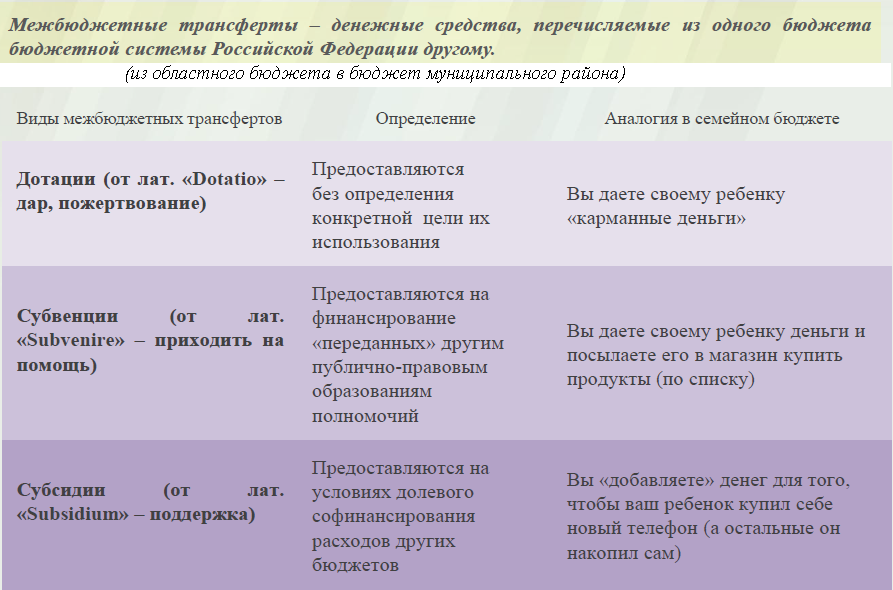 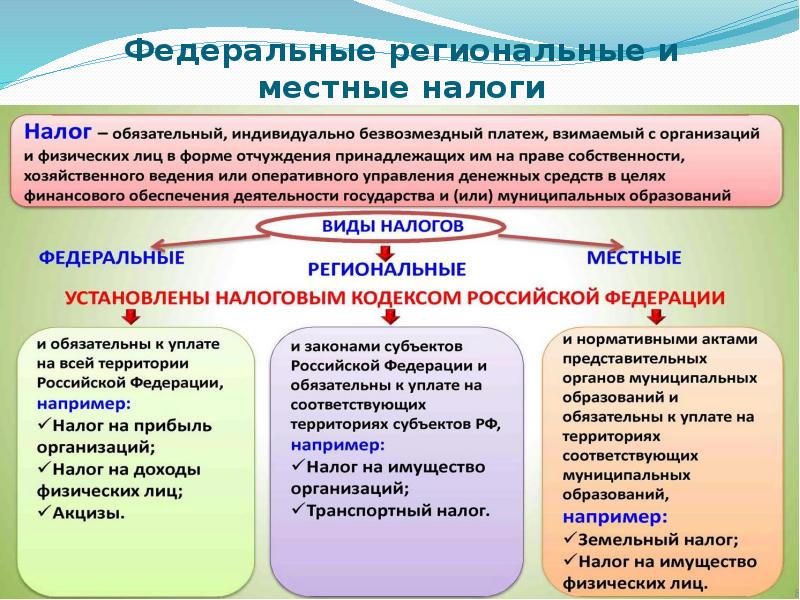 Налоги, зачисляемые в бюджет муниципального образования Структура доходов бюджета Яблоново-Гайского муниципального образования тыс. руб.Доходы в 2019 году составили –  2679,7 тыс. руб.Доходы бюджета Яблоново-Гайского муниципального образованияв расчете на 1 жителя( численность населения Яблоново-Гайского муниципального образованияна 01.01.19г. - 721человек)    	Основными бюджетообразующими доходами бюджета муниципального образования являются  земельный налог, единый сельскохозяйственный налог и налог на имущество физических лиц.    РАСХОДЫ.Расходы бюджета – выплачиваемые из бюджета денежные средства.В каких единицах измеряются параметры бюджетов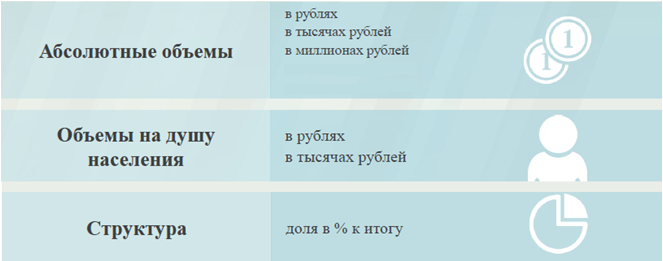 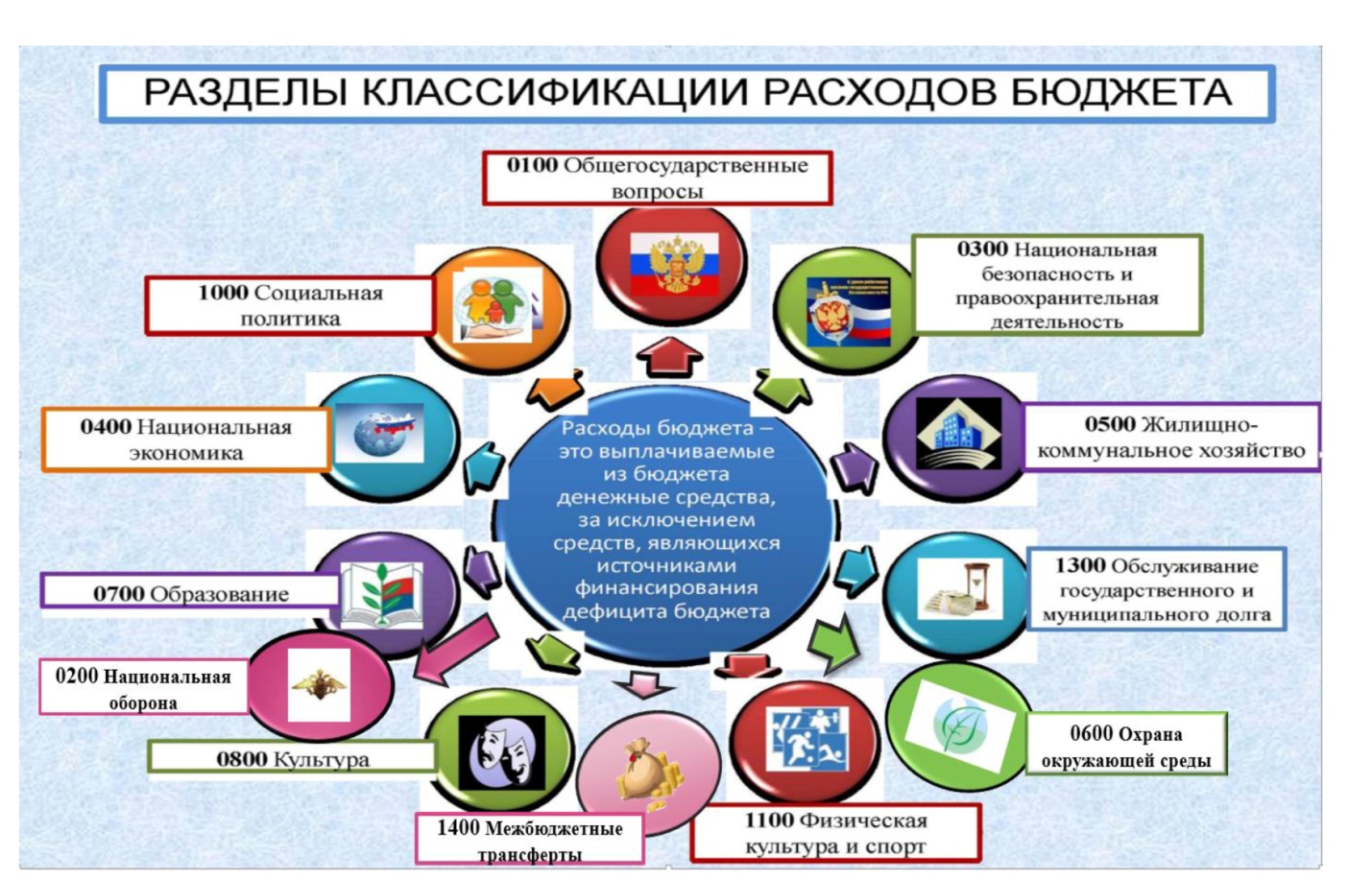 Структура расходов бюджета Яблоново-Гайского муниципального образования по разделам за 2019 год.																		                                                                                                                   %Структура расходов.Расходы бюджета Яблоново-Гайского муниципального образования по основным разделам на душу населения			руб.											тыс. руб.Контактная информация:        Адрес:  413320, Саратовская область, Ивантеевский район с. Яблоновый Гай.                       График работы с 8-00 до 16-12, перерыв с 12-00 до 13-00.                      Телефоны  (8 84579 5-67-60)                       Тел.5- 67-60                                                           Глава Яблоно - Гайского муниципального образования  Баннов Г. В.                                                     Электронная почта: adminyablgay@rambler.ruПоказателиПлан 2019годаФакт 2019годаДоходы, в том числе1721,22679,7Налоговые, неналоговые доходы888,41846,9Безвозмездные поступления 832,8832,8Расходы, в том числе 2968,22961,9Общегосударственные вопросы1910,31904,0ЖКХ949,9949,9Национальная оборона82,982,9Национальная экономика20,020,0Другие расходы5,15,1Баланс (доходы-расходы) дефицит или профицит-1247,0-282,2Налог на доходы физических лицНалог на имущество физических лицЗемельный налог                    3 %                                    100 %                                      100 %                    3 %                                    100 %                                      100 %                    3 %                                    100 %                                      100 %Местный бюджетМестный бюджетМестный бюджетНаименование доходовПлан 2019 годаФакт 2019 годаНаименование доходовПлан 2019 годаФакт 2019 годаНалоговые доходы всего:857,81816,3в том численалог на доходы физических лиц132,9152,5единый сельскохозяйственный  налог333,4678,9налог на имущество физических лиц29,546,9земельный налог351,9927,9госпошлина10,110,1Неналоговые доходы всего:30,630,6в том числедоходы, поступающие в порядке возмещения расходов, понесенных от эксплуатации имущества21,921,9штрафы, санкции и возмещение ущерба8,78,7Безвозмездные поступления всего:832,8832,8в том числедотации бюджетам субъектов Российской Федерации и муниципальных образований34,534,5дотации бюджетам субъектов Российской Федерации и муниципальных образований34,534,5дотации бюджетам субъектов Российской Федерации и муниципальных образований34,534,5субсидии бюджетам бюджетной системы Российской Федерации655,4655,4субвенции бюджетам субъектов Российской Федерации и муниципальных образований82,982,9безвозмездные поступления от негосударственных организаций30,030,0прочие межбюджетные поступления30,030,0Итого доходов:1721,22679,7Наименование доходов2019 год отчет (руб.)Доходы всего, в том числе :3717,0налоговые и неналоговые доходы2562,0безвозмездные поступления1155,0РазделНаименованиеПлан 2019 годаФакт 2019 года01Общегосударственные вопросы64,464,302Национальная оборона2,82,804Национальная экономика0,70,705Жилищно-коммунальное хозяйство32,032,108Культура, кинематография0,10,1Всего100100РазделПоказательПлан 2019 годаФакт 2019 года01Содержание работников органов местного самоуправления1972,671966,4605Жилищно-коммунальное хозяйство1302,951315,2008Культура, кинематография6,866,86Итого расходы местного бюджета4116,744108,04РасходыПлан2019 годаФакт2019 годаОбщегосударственныевопросы1910,31904,0Национальная оборона82,982,9Национальная экономика20,020,0Жилищно-коммунальное хозяйство949,9949,9Культура, кинематография5,15,1ИТОГО расходов:2968,22961,9